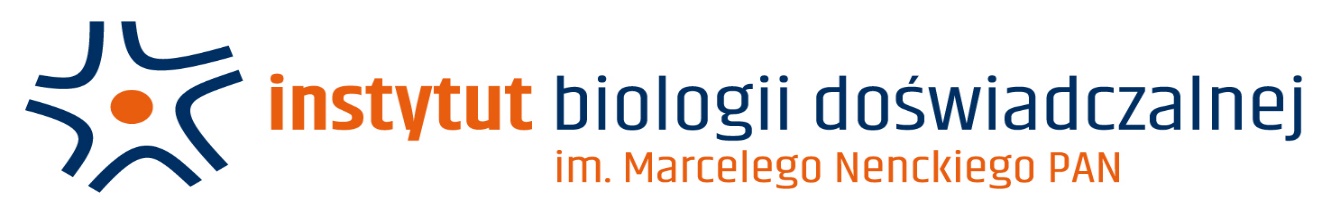 Załącznik nr 1: Wzór formularza ofertyNazwa i adres Wykonawcy:……………………………………………………Osoba do kontaktu: …………………………………… tel. ……………..……….., e-mail: ……………………………………..Przedmiot zamówienia: Edycja/korekta tekstów w języku angielskim dla  Instytutu Biologii Doświadczalnej im. M. Nenckiego PAN w okresie 12 miesięcySTAWKA ZA EDYCJĘ/KOREKTĘ JEDNEJ STRONY TEKSTU (1800 ZNAKÓW ZE SPACJAMI)
……….…………… zł nettoDANE OSOBY/OSÓB, KTÓRA BĘDZĄ ŚWIADCZYŁY USŁUGĘ:IMIĘ I NAZWISKO……………………………………………………………………………………………………….OPIS DOŚWIADCZENIA, WYKSZTAŁCENIA I KWALIFIKACJI ZAWODOWYCH, ZNAJOMOŚCI JĘZYKA ANGIELSKIEGO  (Z UWZGLĘDNIENIEM WYMOGÓW WSKAZANYCH W ZAPYTANIU OFERTOWYM)OŚWIADCZAMY, że zapoznaliśmy się z zapytaniem ofertowym i uznajemy się za związanych określonymi w nim postanowieniami.ZOBOWIĄZUJEMY SIĘ do wykonania zamówienia w terminie wskazanym w zapytaniu ofertowym.AKCEPTUJEMY wzór umowy stanowiący załącznik nr 2 do zapytania ofertowegoOŚWIADCZAMY, że zamówienie zamierzamy wykonać samodzielnie bez powierzania go podwykonawcom.Oświadczam, że wypełniłem obowiązki informacyjne przewidziane w art. 13 lub art. 14 RODO. wobec osób fizycznych, od których dane osobowe bezpośrednio lub pośrednio pozyskałem w celu ubiegania się o udzielenie zamówienia w niniejszym postępowaniu.………….………………………..(data, imię i nazwisko oraz podpis upoważnionego przedstawiciela Wykonawcy)